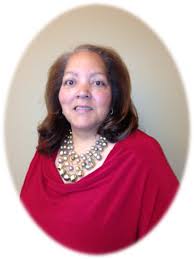 May 11, 2015Presidents ReportGreetings Sorors,This is a friendly reminder that All Committee Chairs were asked to submit their activities for this year, as of yet I have gotten a few reports. If there will be a transition of Chairs for the next administration please begin preparing your transition materials for the Transition Meeting on Monday, May 18, 2015.Chapter news and emails. Remember that we are streamlining our communications to the chapter. AAC Wire goes out on every Wednesday. Please get any communications to the President by Tuesday evenings for approval. They will then be sent to the Technology Committee to put out.   We are also attempting to streamline the number of texts and calling posts. The procedures for calling posts and texts are the same.I am asking Reclamation, Financial Secretary, and First Vice to check to make sure any Sorors who have paid to get their information to Ebony and Corresponding Secretary. This will ensure that Soror receives any communications. Please make sure Welfare also receives their information and an updated Roster.Sorors please update your information in the Sisters Only Portal. As reported in Ex. Board I spoke with the University of Missouri-Columbia concerning the return of a portion of Jasmine Johnson’s scholarship. They will accept the $500.00 in a check back to the college to put towards any of her outstanding balance.Elections and Nominations. We have some unfortunate news that Soror Jamierson has orders to be deployed at the end of this month. We will really miss her. She has been a great asset to our chapter and the community. She has done what a Soror is asked to do move to a city, join that local chapter, and work! Thanks again Soror Jamierson for all of your contributions and love!Sorors please make sure all vouchers and receipts are turned in asap.It has been one of my greatest pleasures to serve my Sorors and Delta in the office of President.Respectfully,Soror Angel Little